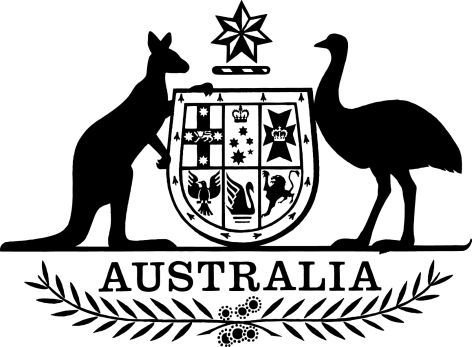 Public Governance, Performance and Accountability (Relevant Company) Amendment (2019 Measures No. 1) Rules 2019I, Mathias Cormann, Minister for Finance and the Public Service, make the following rules.Dated	21 March 2019Mathias CormannMinister for Finance and the Public ServiceContents1	Name	12	Commencement	13	Authority	14	Schedules	1Schedule 1—Amendments	2Public Governance, Performance and Accountability (Relevant Company) Rule 2016	21  Name		This instrument is the Public Governance, Performance and Accountability (Relevant Company) Amendment (2019 Measures No. 1) Rules 2019.2  Commencement	(1)	Each provision of this instrument specified in column 1 of the table commences, or is taken to have commenced, in accordance with column 2 of the table. Any other statement in column 2 has effect according to its terms.Note:	This table relates only to the provisions of this instrument as originally made. It will not be amended to deal with any later amendments of this instrument.	(2)	Any information in column 3 of the table is not part of this instrument. Information may be inserted in this column, or information in it may be edited, in any published version of this instrument.3  Authority		This instrument is made under the Public Governance, Performance and Accountability Act 2013.4  Schedules		Each instrument that is specified in a Schedule to this instrument is amended or repealed as set out in the applicable items in the Schedule concerned, and any other item in a Schedule to this instrument has effect according to its terms.Schedule 1—AmendmentsPublic Governance, Performance and Accountability (Relevant Company) Rule 20161  Section 5 (at the end of the table)Add:Commencement informationCommencement informationCommencement informationColumn 1Column 2Column 3ProvisionsCommencementDate/Details1.  The whole of this instrumentThe day after this instrument is registered.26 March 20197A company limited by sharesTo:(a) own, operate and maintain a fibre optic cable system between the following places:(i) Sydney, Australia;(ii) Port Moresby, Papua New Guinea;(iii) Honiara, Solomon Islands; and(b) make the fibre optic cable system available in the telecommunications markets in Papua New Guinea and Solomon Islands